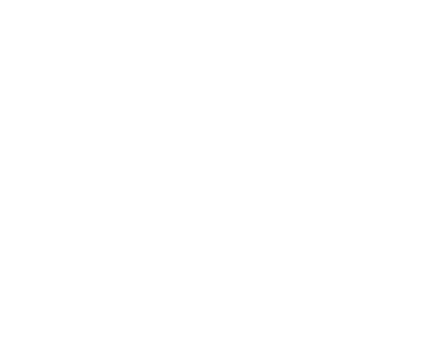 (Articles 3 and 6 of Commission Implementing Regulation (EU) 2017/2382)Part 1 – Contact informationPart 1 – Contact informationType of notificationMember States in which the investment firm intends to operateName of the investment firmTrading nameAddressTelephone numberEmailName of the contact person at the investment firmHome Member StateLuxembourgAuthorisation statusAuthorised by the CSSFAuthorisation datePart 2 – Programme of operationsPart 2 – Programme of operationsPart 2 – Programme of operationsPart 2 – Programme of operationsPart 2 – Programme of operationsPart 2 – Programme of operationsPart 2 – Programme of operationsPart 2 – Programme of operationsPart 2 – Programme of operationsPart 2 – Programme of operationsPart 2 – Programme of operationsPart 2 – Programme of operationsPart 2 – Programme of operationsPart 2 – Programme of operationsPart 2 – Programme of operationsPart 2 – Programme of operationsPart 2 – Programme of operationsPart 2 – Programme of operationsIntended investment services, activities and ancillary services (*)Intended investment services, activities and ancillary services (*)Intended investment services, activities and ancillary services (*)Intended investment services, activities and ancillary services (*)Intended investment services, activities and ancillary services (*)Intended investment services, activities and ancillary services (*)Intended investment services, activities and ancillary services (*)Intended investment services, activities and ancillary services (*)Intended investment services, activities and ancillary services (*)Intended investment services, activities and ancillary services (*)Intended investment services, activities and ancillary services (*)Intended investment services, activities and ancillary services (*)Intended investment services, activities and ancillary services (*)Intended investment services, activities and ancillary services (*)Intended investment services, activities and ancillary services (*)Intended investment services, activities and ancillary services (*)Intended investment services, activities and ancillary services (*)Intended investment services, activities and ancillary services (*)Investment services and activitiesInvestment services and activitiesInvestment services and activitiesInvestment services and activitiesInvestment services and activitiesInvestment services and activitiesInvestment services and activitiesInvestment services and activitiesInvestment services and activitiesInvestment services and activitiesInvestment services and activitiesAncillary servicesAncillary servicesAncillary servicesAncillary servicesAncillary servicesAncillary servicesAncillary servicesFinancial instrumentsA1A2A3A4A5A6A7A8A9B1B2B3B4B5B6B7Financial instrumentsC1Financial instrumentsC2Financial instrumentsC3Financial instrumentsC4Financial instrumentsC5Financial instrumentsC6Financial instrumentsC7Financial instrumentsC8Financial instrumentsC9Financial instrumentsC10Financial instrumentsC11(*) Please place an (x) in the appropriate box(es).(*) Please place an (x) in the appropriate box(es).(*) Please place an (x) in the appropriate box(es).(*) Please place an (x) in the appropriate box(es).(*) Please place an (x) in the appropriate box(es).(*) Please place an (x) in the appropriate box(es).(*) Please place an (x) in the appropriate box(es).(*) Please place an (x) in the appropriate box(es).(*) Please place an (x) in the appropriate box(es).(*) Please place an (x) in the appropriate box(es).(*) Please place an (x) in the appropriate box(es).(*) Please place an (x) in the appropriate box(es).(*) Please place an (x) in the appropriate box(es).(*) Please place an (x) in the appropriate box(es).(*) Please place an (x) in the appropriate box(es).(*) Please place an (x) in the appropriate box(es).(*) Please place an (x) in the appropriate box(es).(*) Please place an (x) in the appropriate box(es).Details of Tied Agent located in the home Member State (*)Details of Tied Agent located in the home Member State (*)Details of Tied Agent located in the home Member State (*)Details of Tied Agent located in the home Member State (*)Details of Tied Agent located in the home Member State (*)Name of the tied agentAddressTelephoneEmailContact(*) Please provide separate matrices with the intended investment services for each tied agent the investment firm intends to use.(*) Please provide separate matrices with the intended investment services for each tied agent the investment firm intends to use.(*) Please provide separate matrices with the intended investment services for each tied agent the investment firm intends to use.(*) Please provide separate matrices with the intended investment services for each tied agent the investment firm intends to use.(*) Please provide separate matrices with the intended investment services for each tied agent the investment firm intends to use.Intended investment services to be provided by the tied agent (*)Intended investment services to be provided by the tied agent (*)Intended investment services to be provided by the tied agent (*)Intended investment services to be provided by the tied agent (*)Intended investment services to be provided by the tied agent (*)Intended investment services to be provided by the tied agent (*)Intended investment services to be provided by the tied agent (*)Intended investment services to be provided by the tied agent (*)Intended investment services to be provided by the tied agent (*)Intended investment services to be provided by the tied agent (*)Intended investment services to be provided by the tied agent (*)Intended investment services to be provided by the tied agent (*)Intended investment services to be provided by the tied agent (*)Intended investment services to be provided by the tied agent (*)Intended investment services to be provided by the tied agent (*)Intended investment services to be provided by the tied agent (*)Intended investment services to be provided by the tied agent (*)Intended investment services to be provided by the tied agent (*)Investment services and activitiesInvestment services and activitiesInvestment services and activitiesInvestment services and activitiesInvestment services and activitiesInvestment services and activitiesInvestment services and activitiesInvestment services and activitiesInvestment services and activitiesInvestment services and activitiesInvestment services and activitiesAncillary servicesAncillary servicesAncillary servicesAncillary servicesAncillary servicesAncillary servicesAncillary servicesFinancial instrumentsA1A2A3A4A5A6A7A8A9B1B2B3B4B5B6B7Financial instrumentsC1Financial instrumentsC2Financial instrumentsC3Financial instrumentsC4Financial instrumentsC5Financial instrumentsC6Financial instrumentsC7Financial instrumentsC8Financial instrumentsC9Financial instrumentsC10Financial instrumentsC11(*)Please place an (x) in the appropriate box(es). If you intend to make changes to the investment services, activities or financial instruments provided by the tied agent, please list all investment services, activities or financial instruments the tied agent will provide.(*)Please place an (x) in the appropriate box(es). If you intend to make changes to the investment services, activities or financial instruments provided by the tied agent, please list all investment services, activities or financial instruments the tied agent will provide.(*)Please place an (x) in the appropriate box(es). If you intend to make changes to the investment services, activities or financial instruments provided by the tied agent, please list all investment services, activities or financial instruments the tied agent will provide.(*)Please place an (x) in the appropriate box(es). If you intend to make changes to the investment services, activities or financial instruments provided by the tied agent, please list all investment services, activities or financial instruments the tied agent will provide.(*)Please place an (x) in the appropriate box(es). If you intend to make changes to the investment services, activities or financial instruments provided by the tied agent, please list all investment services, activities or financial instruments the tied agent will provide.(*)Please place an (x) in the appropriate box(es). If you intend to make changes to the investment services, activities or financial instruments provided by the tied agent, please list all investment services, activities or financial instruments the tied agent will provide.(*)Please place an (x) in the appropriate box(es). If you intend to make changes to the investment services, activities or financial instruments provided by the tied agent, please list all investment services, activities or financial instruments the tied agent will provide.(*)Please place an (x) in the appropriate box(es). If you intend to make changes to the investment services, activities or financial instruments provided by the tied agent, please list all investment services, activities or financial instruments the tied agent will provide.(*)Please place an (x) in the appropriate box(es). If you intend to make changes to the investment services, activities or financial instruments provided by the tied agent, please list all investment services, activities or financial instruments the tied agent will provide.(*)Please place an (x) in the appropriate box(es). If you intend to make changes to the investment services, activities or financial instruments provided by the tied agent, please list all investment services, activities or financial instruments the tied agent will provide.(*)Please place an (x) in the appropriate box(es). If you intend to make changes to the investment services, activities or financial instruments provided by the tied agent, please list all investment services, activities or financial instruments the tied agent will provide.(*)Please place an (x) in the appropriate box(es). If you intend to make changes to the investment services, activities or financial instruments provided by the tied agent, please list all investment services, activities or financial instruments the tied agent will provide.(*)Please place an (x) in the appropriate box(es). If you intend to make changes to the investment services, activities or financial instruments provided by the tied agent, please list all investment services, activities or financial instruments the tied agent will provide.(*)Please place an (x) in the appropriate box(es). If you intend to make changes to the investment services, activities or financial instruments provided by the tied agent, please list all investment services, activities or financial instruments the tied agent will provide.(*)Please place an (x) in the appropriate box(es). If you intend to make changes to the investment services, activities or financial instruments provided by the tied agent, please list all investment services, activities or financial instruments the tied agent will provide.(*)Please place an (x) in the appropriate box(es). If you intend to make changes to the investment services, activities or financial instruments provided by the tied agent, please list all investment services, activities or financial instruments the tied agent will provide.(*)Please place an (x) in the appropriate box(es). If you intend to make changes to the investment services, activities or financial instruments provided by the tied agent, please list all investment services, activities or financial instruments the tied agent will provide.(*)Please place an (x) in the appropriate box(es). If you intend to make changes to the investment services, activities or financial instruments provided by the tied agent, please list all investment services, activities or financial instruments the tied agent will provide.